ФЕДЕРАЛЬНОЕ АГЕНТСТВО СВЯЗИФедеральное государственное образовательное бюджетное учреждение высшего образования«ПОВОЛЖСКИЙ ГОСУДАРСТВЕННЫЙ УНИВЕРСИТЕТ ТЕЛЕКОММУНИКАЦИЙ И ИНФОРМАТИКИ»Кафедра «Информатики и вычислительной техники»Сдана на проверку                                       Допустить к защите«_____»__________________20__г. «____»_______________20__г.Защищена с оценкой _____       «_____»__________________20__г.ОБРАБОТКА ДАННЫХ И МОДЕЛИРОВАНИЕ В МАТЕМАТИЧЕСКИХ ПАКЕТАХПояснительная записка на _________ листахСтудент (ка) группы_______________________________________________________Руководитель_____________________________________________________________№ зачётной книжки______________Самара 20__г.РецензияЦели и задачиЦелью курсовой работы является развитие практических навыков работы в системах Mathcad и Matlab + Simulink, как наиболее широко используемых в области телекоммуникаций.Задачей курсовой работы является цифровая обработка данных с использованием языков программирования в математических средах и моделирование соответствующих устройств.Постановка задачи курсовой работы1. Для заданной фразы (сообщения S) оценить основные показатели информации:информационный объём одного символа;объём данных сообщения;количество информации;коэффициент информативности;вероятности появления символов;энтропию сообщения;избыточность сообщения.Целью данного пункта задания является осмысление показателей информации и освоение операций над векторами данных в математических средах.2. В системе Matlab + Simulink разработать программы шифрования и расшифрования заданной фразы по заданному алгоритму и провести моделирование этих процессов.Целью данного пункта задания является освоение приёмов программирования и создания пользовательских блоков в системе Matlab + Simulink на примере одного из методов защиты информации.3. Для совокупности кодов любых трёх смежных слов заданной фразы в системе Mathcad с помощью регрессионного анализа выполнить математическое моделирование выборки. При этом аналитическое выражение (математическая модель) должно наиболее достоверно описывать данную выборку.Целью данного пункта является получение представления о математическом моделировании относительно интерполяции данных, имеющей большое значение в задачах сжатия цифровых видео- и звуковых сигналов.Выбор исходных данных	С учётом номера в списке группе, был выбран седьмой вариант. Фраза для шифрования для седьмого варианта:«Лучший дар детям – не собственность, а воспитание в них работоспособности и совести».
Оценка основных показателей информации	Для заданной строки S были рассчитаны основные показатели информации: информационный объём одного символа, объём данных, количество информации, коэффициент информативности, вероятности появления символов в сообщении, энтропия и избыточность сообщения.	Затем для этой фразы были вычислены статистические показатели вероятностей появления символов и построена гистограмма частости распределения символов в строке.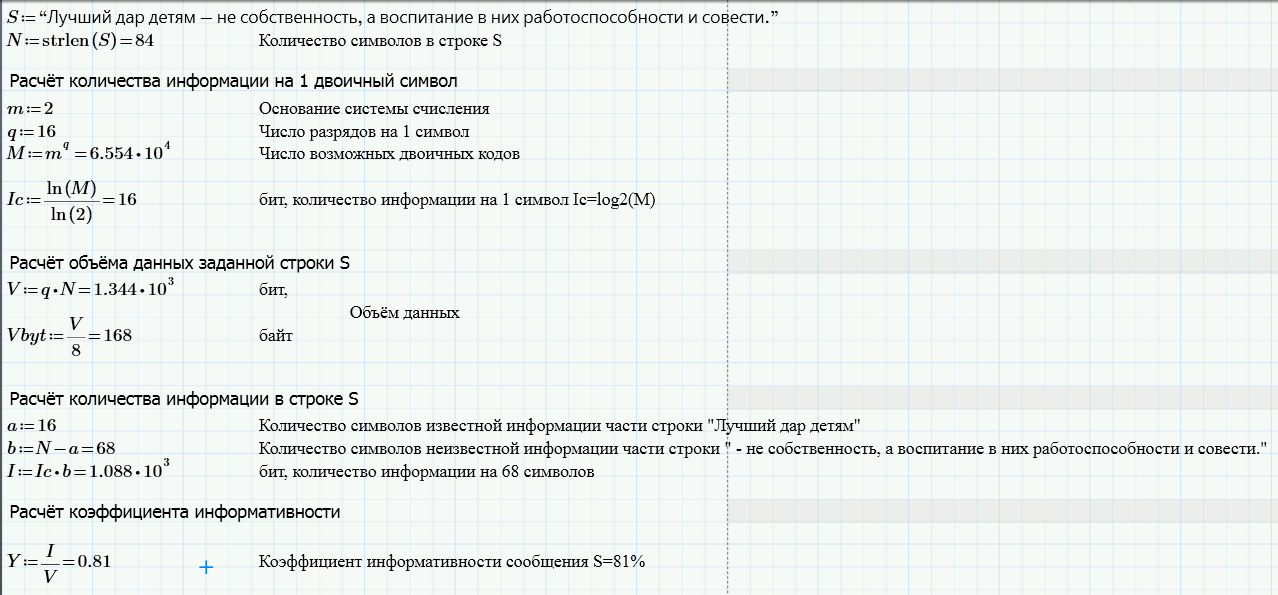 Рисунок 1. Расчёт основных показателей информации	На рисунке 1 показано, как с помощью средств математического пакета Mathcad были рассчитаны количество информации на 1 двоичный символ, объём данных строки S, количество информации в строки и её коэффициент информативности согласно известным из курса информатики формулам.	На рисунках 2 и 3 представлен расчёт энтропии и избыточности сообщения заданной строки S.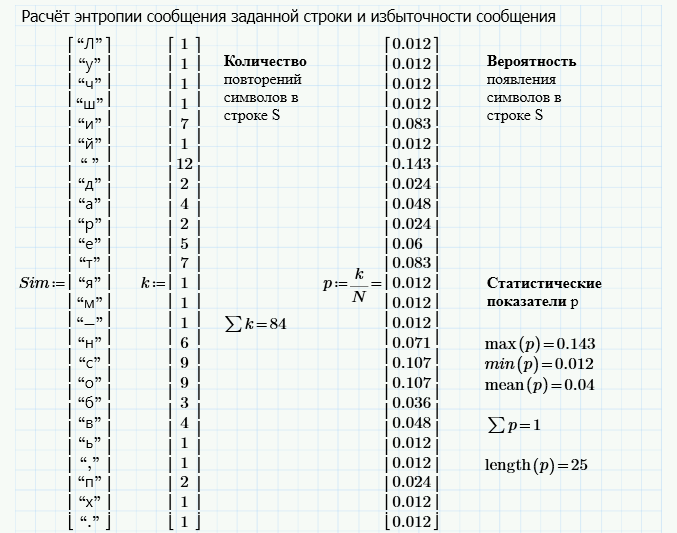 Рисунок 2. Расчёт энтропии и избыточности сообщения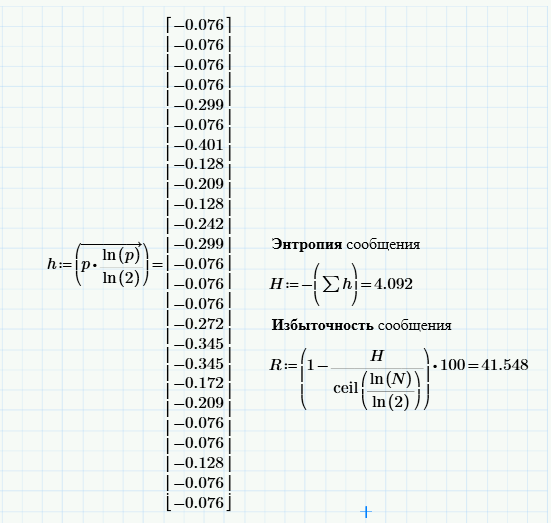 Рисунок 3. Расчёт энтропии и избыточности сообщенияНа рисунке 4 представлена диаграмма частости распределения символов в строке, построенная средствами математической среды Mathcad на основании проведённых расчётов.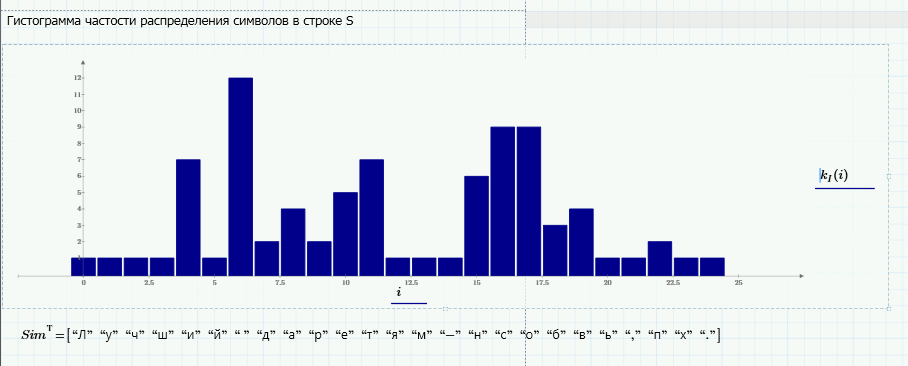 Рисунок 4. Диаграмма частости распределения символов в строке	Вывод: Математическая среда Mathcad является простым и понятным инструментом даже для начинающих пользователей. Набор инструментов, предоставляемый данной программой, позволяет производить как простые арифметические подсчёты, так и сложные технические расчёты с использованием векторов и матриц. В дополнение к этому в Mathcad присутствует возможность построения графиков и диаграмм, что значительно улучшает визуальное восприятие результатов расчётов. Данный математический пакет позволил довольно просто и быстро произвести расчёты основных показателей информационного сообщения. В результате мной были получены навыки работы с векторами и графиками в данной среде, а также поняты основные информационные показатели, что удовлетворяет целям и задачам курсовой работы.Шифрование заданной фразы	С помощью программной среды Matlab + Simulink было произведено шифрование заданной фразы S методом, выбранным в соответствии с вариантом. Метод шифрования варианта 7:строковая фраза заменяется кодами символов;код смещается на N+2 позиции вправо и к вновь полученному коду добавляется циклическая гамма: 1 4 2 8 5 6 9.Реализация шифрования фразы с помощью прямых вычислений:>> S='Лучший дар детям – не собственность, а воспитание в них работоспособности и совести.';>> G='142856914285691428569142856914285691428569142856914285691428569142856914285691428569';>> C=double(S) %Преобразование фразы в кодC =  Columns 1 through 8        1051        1091        1095        1096        1080        1081          32        1076  Columns 9 through 16        1072        1088          32        1076        1077        1090        1103        1084  Columns 17 through 24          32        8211          32        1085        1077          32        1089        1086  Columns 25 through 32        1073        1089        1090        1074        1077        1085        1085        1086  Columns 33 through 40        1089        1090        1100          44          32        1072          32        1074  Columns 41 through 48        1086        1089        1087        1080        1090        1072        1085        1080  Columns 49 through 56        1077          32        1074          32        1085        1080        1093          32  Columns 57 through 64        1088        1072        1073        1086        1090        1086        1089        1087  Columns 65 through 72        1086        1089        1086        1073        1085        1086        1089        1090  Columns 73 through 80        1080          32        1080          32        1089        1086        1074        1077  Columns 81 through 84        1089        1090        1080          46>> CG=double(G) %Преобразование гаммы в кодCG =  Columns 1 through 9    49    52    50    56    53    54    57    49    52  Columns 10 through 18    50    56    53    54    57    49    52    50    56  Columns 19 through 27    53    54    57    49    52    50    56    53    54  Columns 28 through 36    57    49    52    50    56    53    54    57    49  Columns 37 through 45    52    50    56    53    54    57    49    52    50  Columns 46 through 54    56    53    54    57    49    52    50    56    53  Columns 55 through 63    54    57    49    52    50    56    53    54    57  Columns 64 through 72    49    52    50    56    53    54    57    49    52  Columns 73 through 81    50    56    53    54    57    49    52    50    56  Columns 82 through 84    53    54    57>> %Формирование шифрограммы кодов строки S>> N=1104;>> CK=mod(C+N+2+CG,1104) %Замена кодов строки в другой кодCK =  Columns 1 through 8        1102          41          43          50          31          33          91          23  Columns 9 through 16          22          36          90          27          29          45          50          34  Columns 17 through 24          84         541          87          37          32          83          39          34  Columns 25 through 32          27          40          42          29          24          35          33          40  Columns 33 through 40          40          42          55          95          86          20          90          25  Columns 41 through 48          38          44          34          30          38          26          36          32  Columns 49 through 56          32          83          24          84          39          31          45          91  Columns 57 through 64          35          22          21          40          41          38          44          34  Columns 65 through 72          36          37          40          24          37          41          36          40  Columns 73 through 80          28          90          31          88          44          33          24          25  Columns 81 through 84          43          41          32         105>> %Получение шифрограммы символов>> CH=char(CK)CH =ю)+2¬![$Z-2"TȝW% S'"(*#!((*7_VZ&," &$  ST'¬-[#()&,"$%(%)$(Z¬X,!+) i>> %Шифрограмма заданной фразы>> %Расшифрование фразы>> CD=double(CH) %Преобразование шифрограммы в кодCD =  Columns 1 through 8        1102          41          43          50          31          33          91          23  Columns 9 through 16          22          36          90          27          29          45          50          34  Columns 17 through 24          84         541          87          37          32          83          39          34  Columns 25 through 32          27          40          42          29          24          35          33          40  Columns 33 through 40          40          42          55          95        86          20          90          25  Columns 41 through 48          38          44          34          30          38          26          36          32  Columns 49 through 56          32          83          24          84          39          31          45          91  Columns 57 through 64          35          22          21          40          41          38          44          34  Columns 65 through 72          36          37          40          24          37          41          36          40  Columns 73 through 80          28          90          31          88          44          33          24          25  Columns 81 through 84          43          41          32         105>> D=mod(CD-N-2-CG+1104,1104) %Восстановление кодов строки SD =  Columns 1 through 8        1051        1091        1095        1096        1080        1081          32        1076  Columns 9 through 16        1072        1088          32        1076        1077        1090        1103        1084  Columns 17 through 24          32         483          32        1085        1077          32        1089        1086  Columns 25 through 32        1073        1089        1090        1074        1077        1085        1085        1086  Columns 33 through 40        1089        1090        1100          44          32        1072          32        1074  Columns 41 through 48        1086        1089        1087        1080        1090        1072        1085        1080  Columns 49 through 56        1077          32        1074          32        1085        1080        1093          32  Columns 57 through 64        1088        1072        1073        1086        1090        1086        1089        1087  Columns 65 through 72        1086        1089        1086        1073        1085        1086        1089        1090  Columns 73 through 80        1080          32        1080          32        1089        1086        1074        1077  Columns 81 through 84        1089        1090        1080          46>> T=char(D) %Восстановление текстовой фразыT =Лучший дар детям ǣ не собственность, а воспитание в них работоспособности и совести.	Прямые вычисления дали ожидаемый результат, однако они неудобны ввиду загруженности рабочего поля рядом излишней информации и необходимостью для каждого информационного сообщения прописывать все команды. Лучшим решением является использование M-файлов функций, реализующих шифрование и дешифровку сообщения заданным способом. На рисунках 5 и 6 представлены программы шифрования и дешифровки соответственно.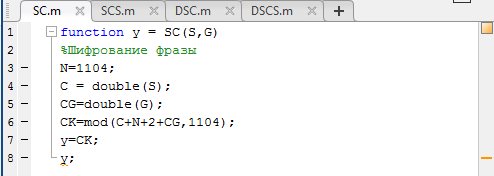 Рисунок 5. Программа шифрования в среде Matlab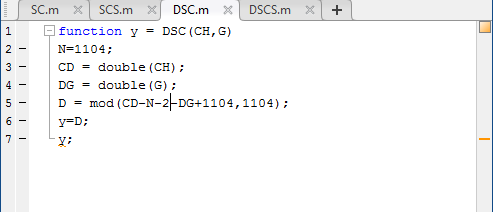 Рисунок 6. Программа дешифровки в среде Matlab	Результат использования программ в виде кода:>> S='Лучший дар детям – не собственность, а воспитание в них работоспособности и совести.';>> G='142856914285691428569142856914285691428569142856914285691428569142856914285691428569';>> CK=SC(S,G);>> CH=char(CK)CH =ю)+2¬![  $Z  -2"TȝW% S'" (*  #!((*7_V Z &," & $  S T'¬-[#  ()&,"$%( %)$( Z¬X,!  +) i>> D=DSC(CH,G);>> T=char(D)T =Лучший дар детям ǣ не собственность, а воспитание в них работоспособности и совести.	Использование M-файлов функций значительно упрощает процесс шифрования и дешифровки. К тому же, их можно использовать неоднократно для различных наборов гамм и фраз.	На рисунке 7 представлена модель программ шифрования и дешифровке, созданная при помощи пакета Simulink. Ниже представлены диаграммы результатов моделирования и код результата расчёта с помощью программ, использованных в модели.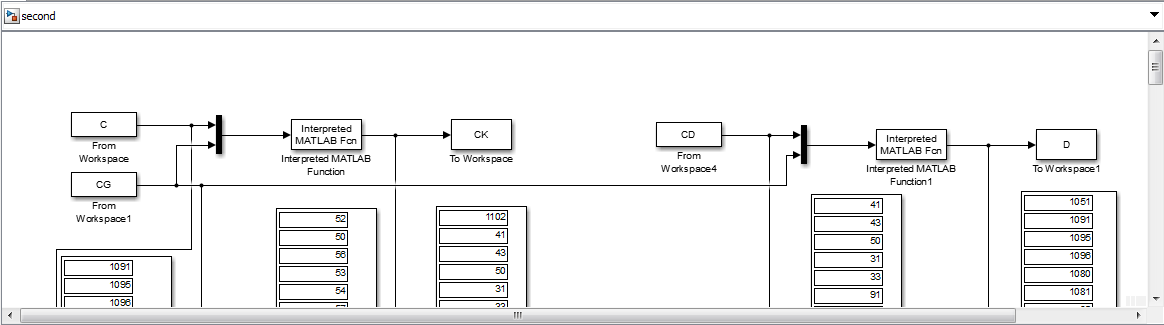 Рисунок 7. Модель работы программ шифрования и дешифровки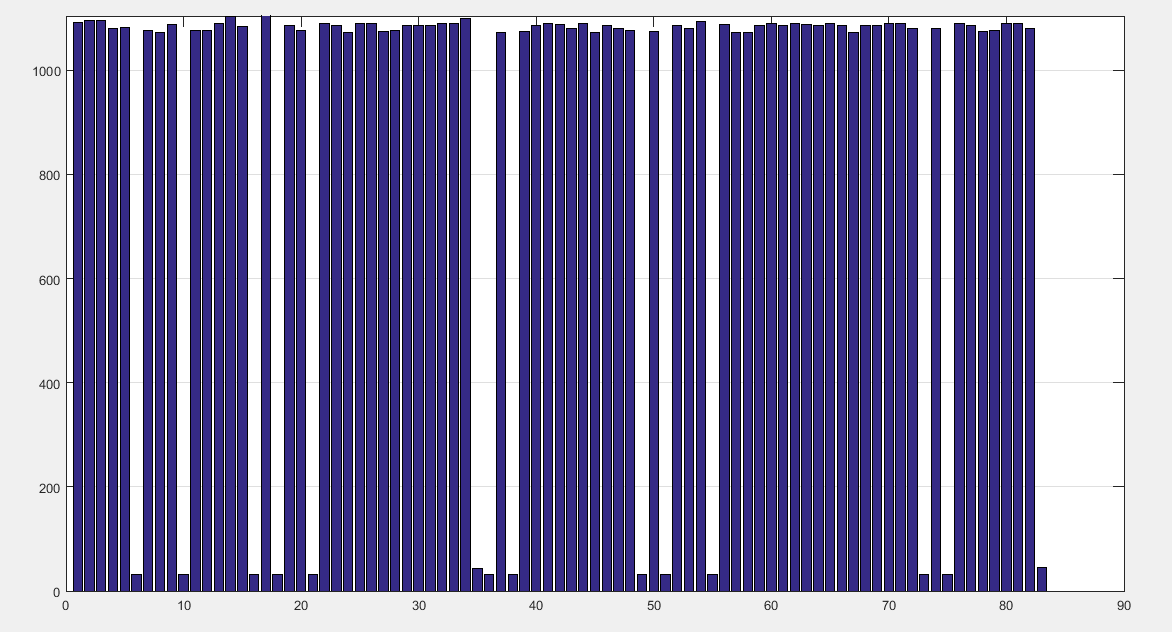 Рисунок 8. Коды строки S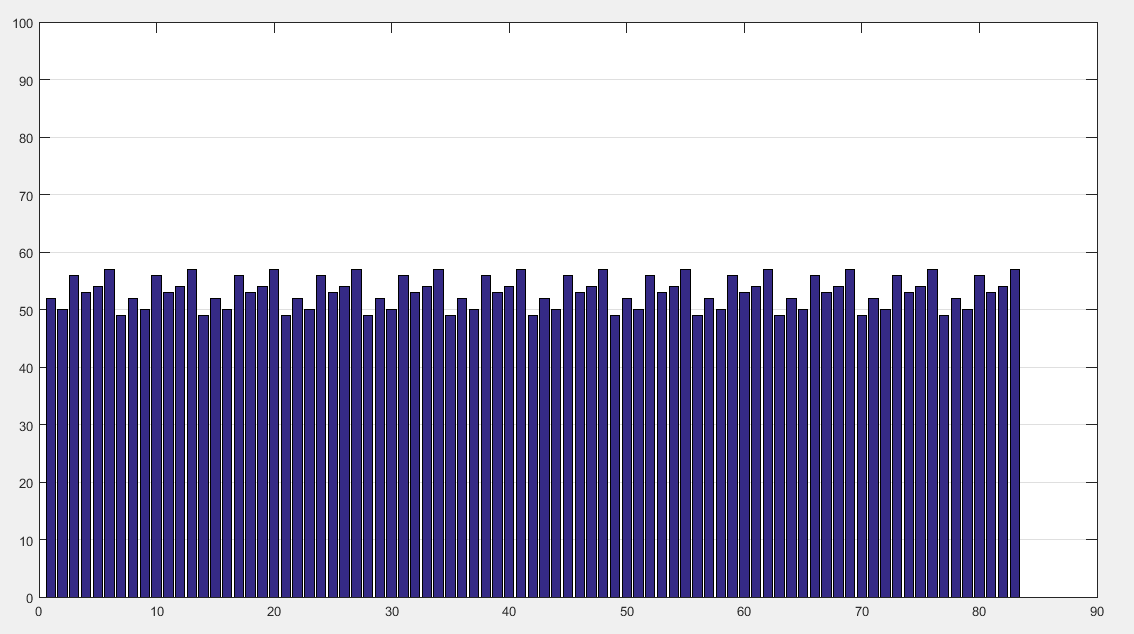 Рисунок 9. Коды гаммы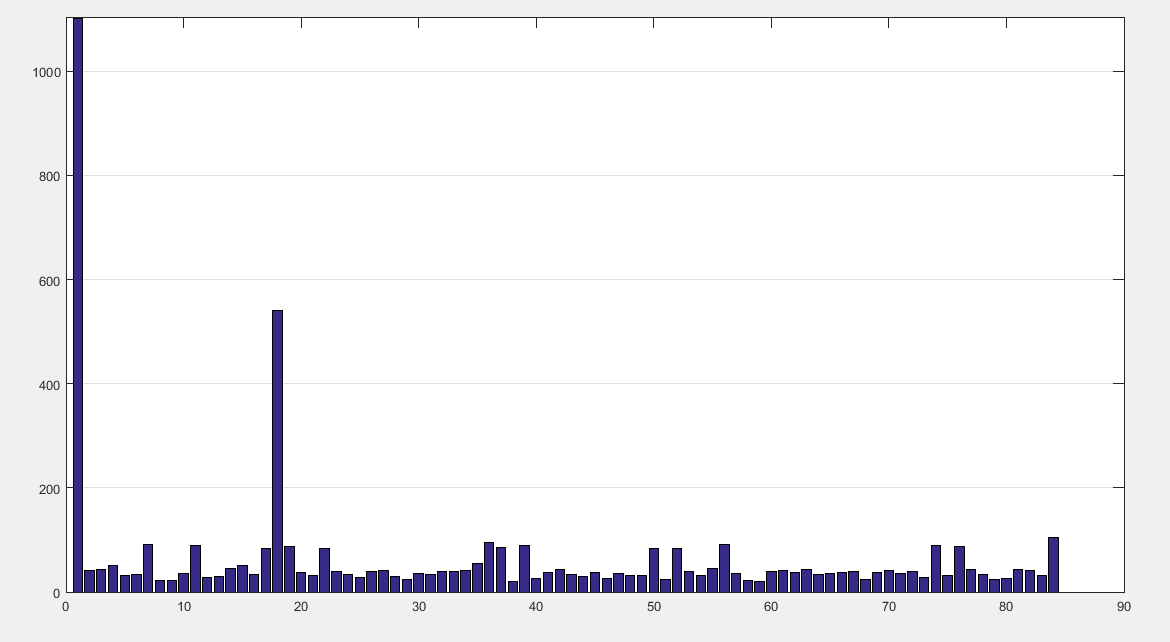 Рисунок 10. Коды шифрограммы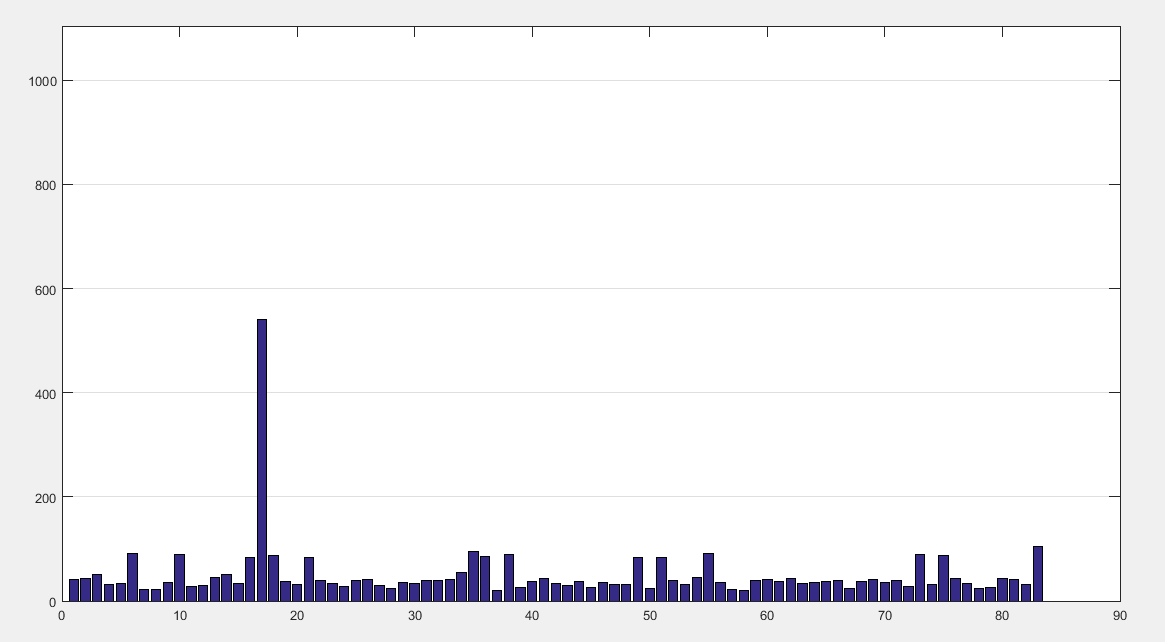 Рисунок 11. Коды шифрограммы при дешифровке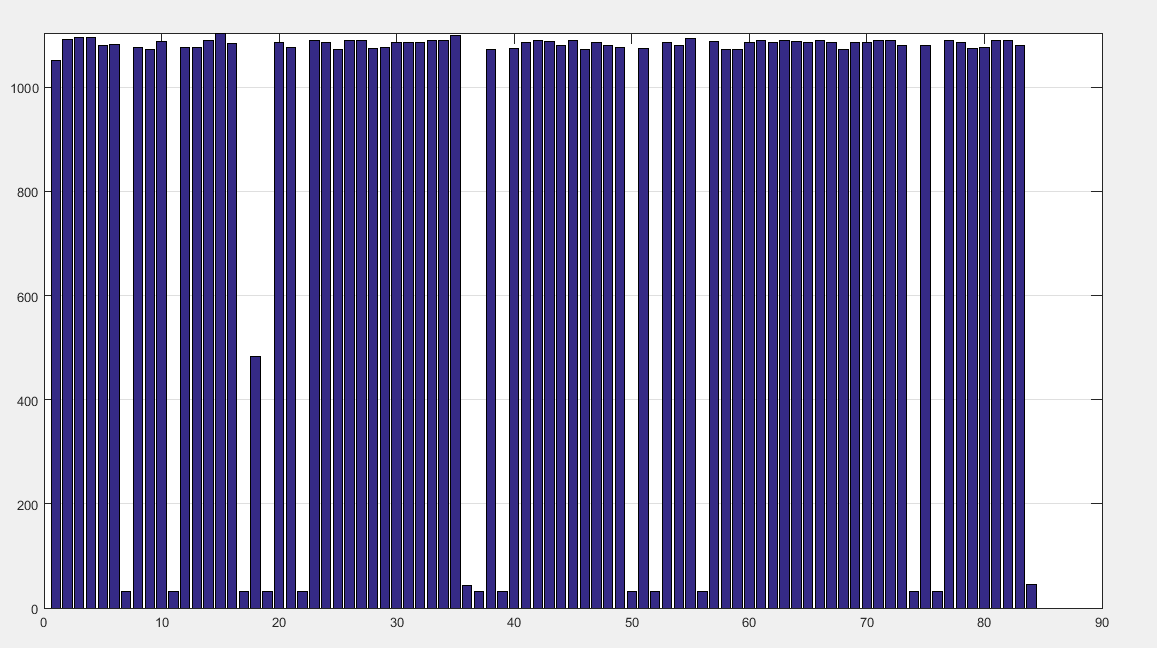 Рисунок 12. Коды строки S после дешифровки	Код результатов выполнения программ:>> S='Лучший дар детям – не собственность, а воспитание в них работоспособности и совести.';>> C=double(S);>> G='142856914285691428569142856914285691428569142856914285691428569142856914285691428569';>> CG=double(G);>> CK=SCS(C,CG);>> char(CK)ans =ю)+2¬![$Z-2"TȝW% S'"(*#!((*7_VZ&," &$  ST'¬-[#()&,"$%(%)$(Z¬X,!+) i>> CD=CK;>> D=DSCS(CD,CG);>> T=char(D)T =Лучший дар детям ǣ не собственность, а воспитание в них работоспособности и совести.	Как видно, результаты выполнения программ M-файлов сходятся с результатами моделирования. Наиболее удобным способом решения задачи, однако, является использование M-файлов функций, потому что не всегда нужно моделировать процесс шифрования, зачастую нужны только сами сообщения. Программная среда Matlab + Simulink отлично решает поставленную задачу. 	На рисунке 13 представлено решение той же задачи средствами программирования системы Mathcad.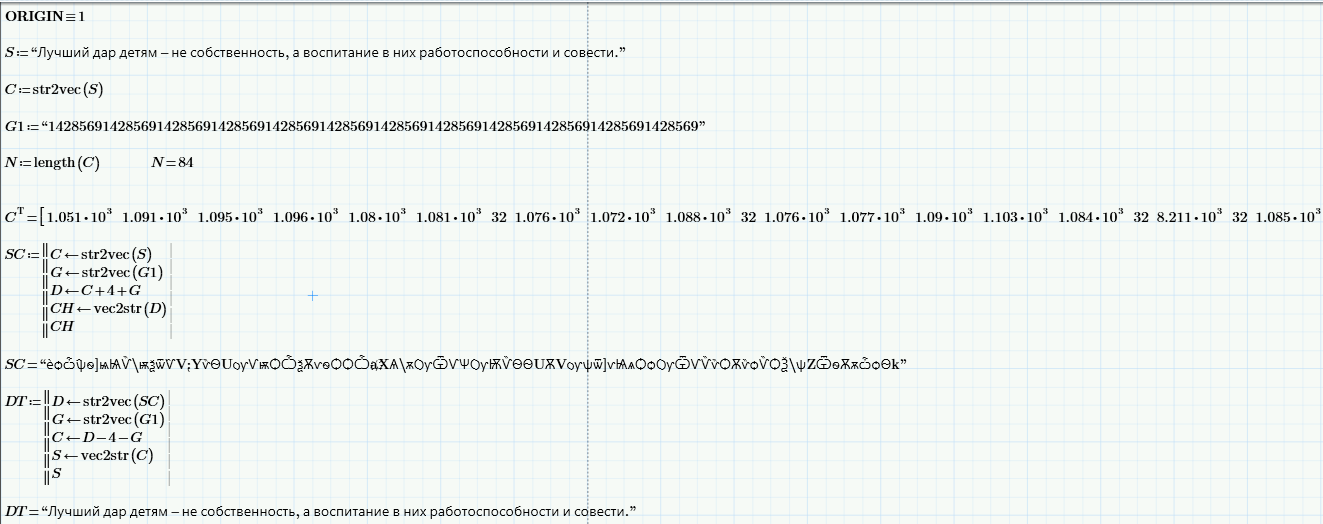 Рисунок 13. Решение задачи в системе Mathcad	Как видно, Mathcad справился с данной задачей лучше, потому что Matlab не смог дешифровать знак “-“. 	Для решения данной задачи подходят оба математических пакета, однако Mathcad справился лучше.	В процессе выполнения задачи возникла проблема переименования блоков в новых версиях системы Matlab. В новых версиях блоки пользовательских функций устроены более сложно, поэтому пришлось искать им замену в виде блоков интерпретируемых функций Matlab. 	Данная задача помогла мне развить навыки программирования в средах математических пакетов для выполнения задач разной структуры и сложности.Математическое моделирование	Средствами математического пакета Mathcad была рассмотрена возможность проведения регрессионного анализа для восстановления фразы из её кодов. В процессе выполнения задачи были использованы три закона для последующего регрессионного анализа и выбора наиболее подходящего для дешифровки закона.	На рисунке 14 представлены модули формирования вектора выборки данных для фразы, созданные средствами программирования Mathcad.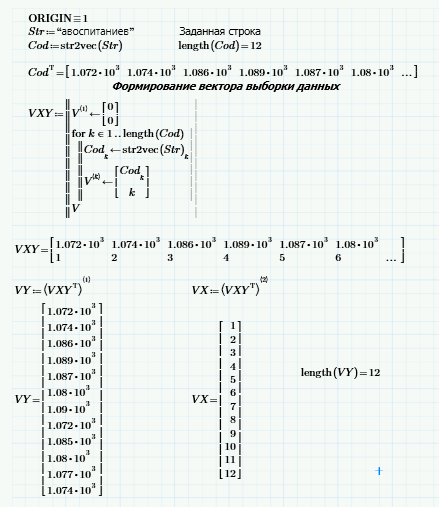 Рисунок 14. Формирование вектора выборки данных	Для анализа была выбрана самая короткая последовательность слов, состоящая из 12 элементов. Затем она была записана в строковую переменную без пробелов и заглавных букв. Это сделано для того, чтобы при анализе не возникло проблем с описанием резких скачков и падений значений ввиду расположения кода символа в таблице кодов Unicode.	На рисунке 15 продемонстрирован анализ методом линейной регрессии.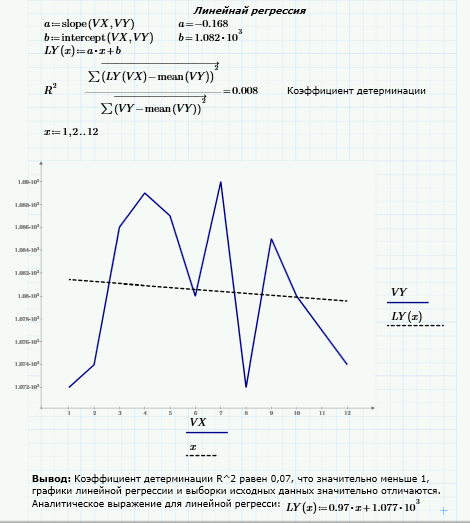 Рисунок 15. Линейная регрессия	На рисунке видно, что линейная регрессия и её аналитическое выражение не подходят для восстановления фразы. Это можно утверждать как на основании низкого коэффициента детерминации, так и на основании графика, построенного согласно вектору выборки (синяя сплошная линия) и вектору результатов анализа (чёрная пунктирная линия).	На рисунках 16-17 представлен анализ фразы с помощью полиноминальной функции.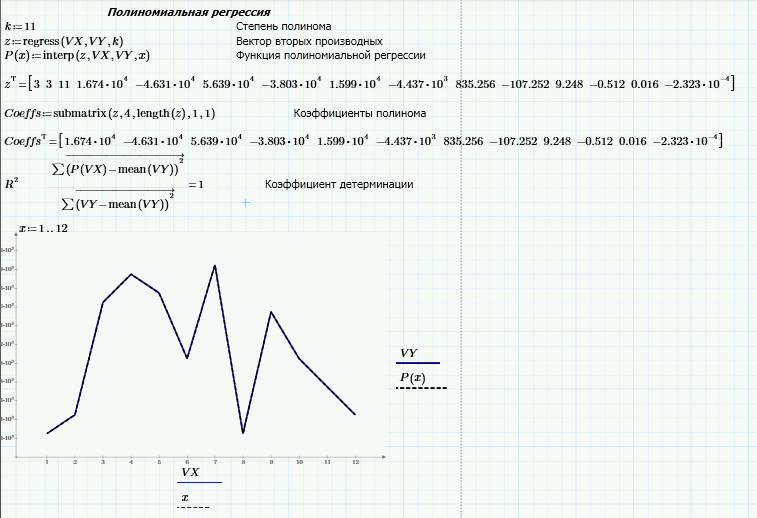 Рисунок 16. Полиноминальная функция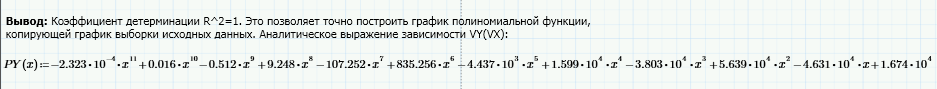 Рисунок 17. Вывод и аналитическое выражение полиноминальной функции	Как видно, полиноминальная функция даёт коэффициент детерминации, равный 1. График данного аналитического выражения также совпадает с графиком вектора выборки. 	На рисунке 18 представлена линейная регрессия общего вида.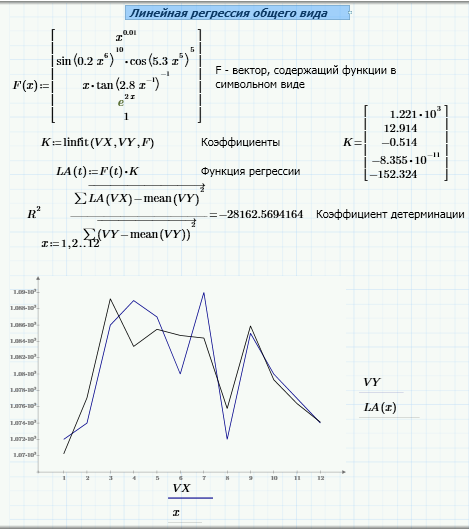 Рисунок 18. Линейная регрессия общего вида	На данный закон было потрачено наибольшее количество времени, потому что для неё необходимо подобрать комбинацию функций, описывающих график. Несмотря на это, мне так и не удалось подобрать точную комбинацию функций. Вывод: Линейная регрессия общего вида не подходит для данной фразы.	Исходя из полученных результатов, мной был выбран закон полиноминальной функции для дешифровки сообщения, как наиболее правильный.	На рисунке 19 представлен процесс дешифровки и конечный результат.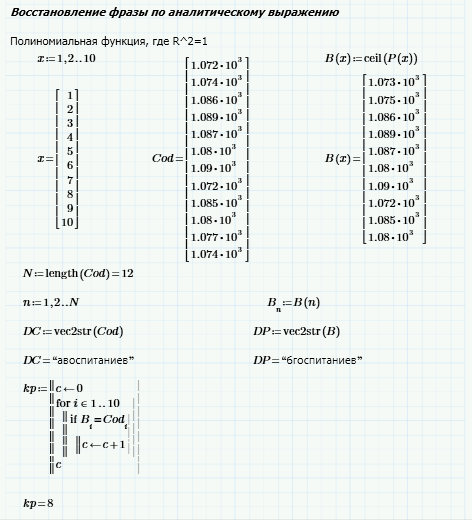 Рисунок 19. Дешифровка и сравнение фраз	Даже учитывая то, что коэффициент детерминации для полиноминальной функции был равен единице, дешифровка фразы произошла с ошибками. Лишь 8 символов удалось декодировать однозначно. Из этого следует, что регрессионный анализ для текстовых данных не может дать адекватного результата.	В процессе работы мною были приобретены навыки регрессионного анализа средствами математического пакета Mathcad, а также получены знания о таких законах регрессионного анализа, как линейная регрессия, полиноминальная регрессия и линейная регрессия общего вида.Выводы	Курсовая работа по курсу «Информатика» охватывает основные аспекты используемых информационных технологий, связанных с направлением «Инфокоммуникационные технологии и системы связи». В процессе работы мной были приобретены навыки вычисления основных информационных показателей для текстовых сообщений с использованием средств современных математических пакетов Mathcad и Matlab + Simulink, навыки регрессионного анализа и моделирования. 	В процессе решения задач курсовой работы мной были приобретены практические навыки программирования для цифровой обработки данных с использованием современных программируемых математических сред.Список используемой литературы